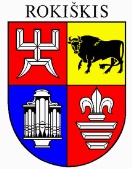 ROKIŠKIO RAJONO SAVIVALDYBĖS ADMINISTRACIJOS DIREKTORIUSĮSAKYMASDĖL SAVIVALDYBĖS TURTO PRIPAŽINIMO NETINKAMU (NEGALIMU) NAUDOTIS2024 m. kovo 27 d. ATF-21RokiškisVadovaudamasis Lietuvos Respublikos vietos savivaldos įstatymo 33 straipsnio 3 dalies 3 punktu, Lietuvos Respublikos valstybės ir savivaldybių turto valdymo, naudojimo ir disponavimo juo įstatymo 26 straipsnio 1 dalies 1, 2 ir 8 punktais, atsižvelgdamas į 2024 m. sausio 8 d. Nr. 1 Obelių seniūnijos nereikalingo arba netinkamo (negalimo) naudoti nematerialiojo ir ilgalaikio materialiojo turto apžiūros pažymas:Pripažįstu Rokiškio rajono savivaldybės turtą netinkamu (negalimu) naudotis dėl fizinio ir funkcinio nusidėvėjimo ir teikiu siūlymą turtą parduoti viešajame prekių aukcione:automobilį VW Transporter, valstybinis Nr. DRU 214, kėbulo Nr. WV1ZZZ7HZ8H112430 (2023 m. gruodžio 31 d. užfiksuoti odometro rodmenys – 747 860 km), įsigijimo balansinė vertė 2024 m. sausio 31 d. – 78 687,41 Eur, turto likutinė vertė 2024 m. sausio  31 d. – 0,00 Eur, finansavimo šaltinis – savivaldybės biudžeto lėšos.N u r o d a u Centralizuotos buhalterinės apskaitos skyriui nurašyti šiame įsakyme  nurodytą ilgalaikį turtą, jį pardavus viešajame prekių aukcione arba likvidavus.Įsakymas per vieną mėnesį gali būti skundžiamas Lietuvos administracinių ginčų komisijos Panevėžio apygardos skyriui (Respublikos g. 62, Panevėžys) Lietuvos Respublikos ikiteisminio administracinių ginčų nagrinėjimo tvarkos įstatymo nustatyta tvarka.Administracijos direktoriusValerijus Rancevas